 Szczytno, 13.12.2021 r.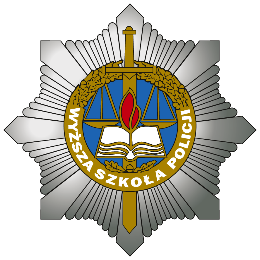 Informacja o wyniku konkursu wraz z uzasadnieniem 
zgodnie z art. 119 ust. 3 ustawy z 20 lipca 2018 r. Prawo o szkolnictwie wyższym i nauceJednostka organizacyjna:Zakład Studiów nad Przestępczością Instytut Służby Kryminalnej Wydziału Bezpieczeństwa i Nauk PrawnychWyższej Szkoły Policji w SzczytnieStanowisko:adiunktData ogłoszenia konkursu:6 października 2021 r.Termin składania dokumentów:10 listopada 2021 r.Termin rozstrzygnięcia konkursu:10 grudnia 2021 r.Liczba zgłoszeń:4Kandydaci rekomendowani do zatrudnienia:Krzysztof HorosiewiczUzasadnienie:Na wyżej wymienione stanowisko aplikowało czterech kandydatów. Warunki określone w ofercie w pełni spełnił Krzysztof Horosiewicz, który został rekomendowany do zatrudnienia.Na wyżej wymienione stanowisko aplikowało czterech kandydatów. Warunki określone w ofercie w pełni spełnił Krzysztof Horosiewicz, który został rekomendowany do zatrudnienia.